BRAND PERSONA 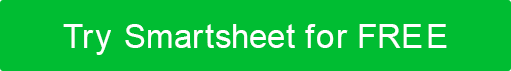 WORKSHEET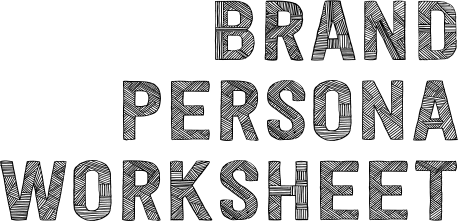 Company
Overview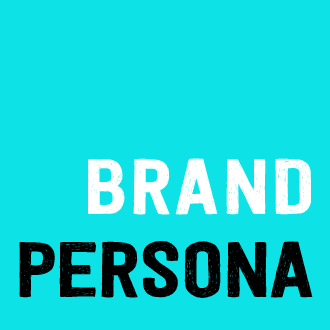 Your Brand
as a Person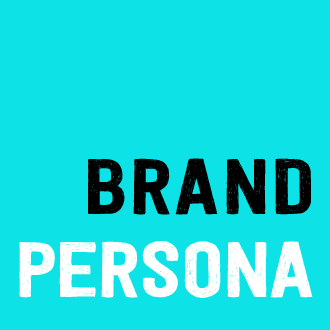 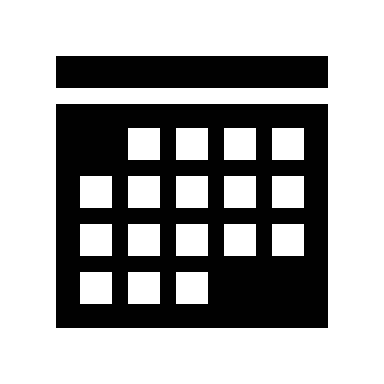 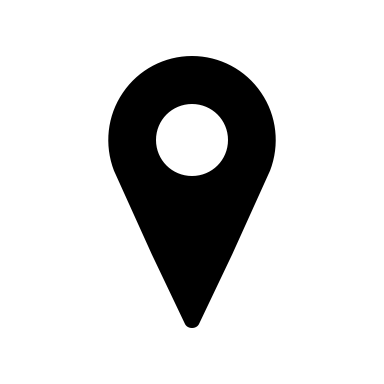 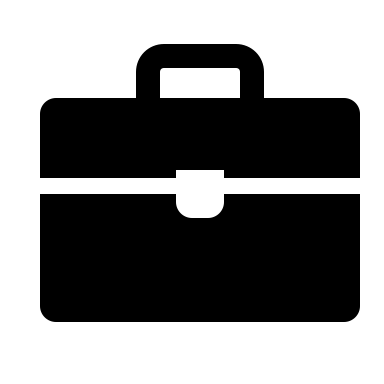 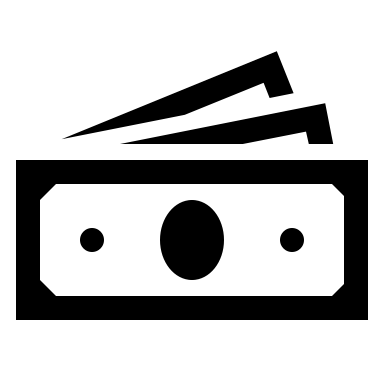 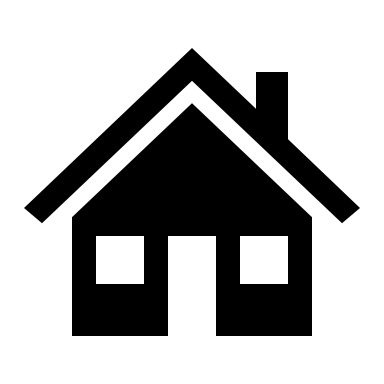 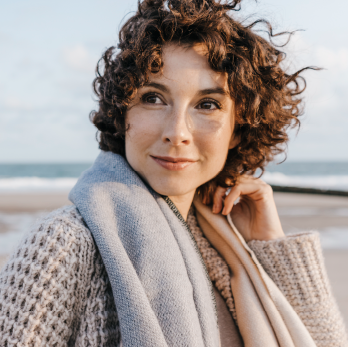 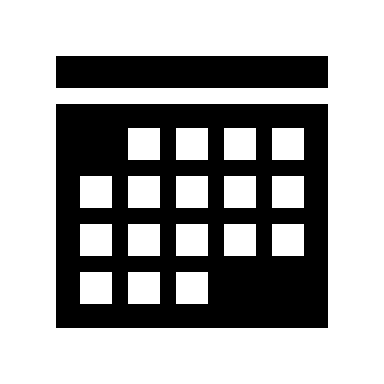 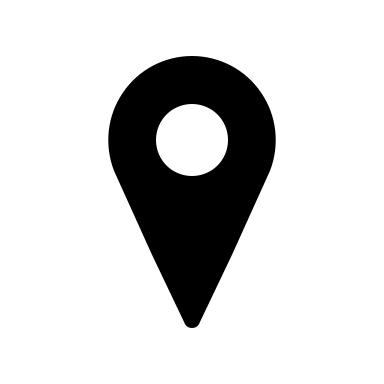 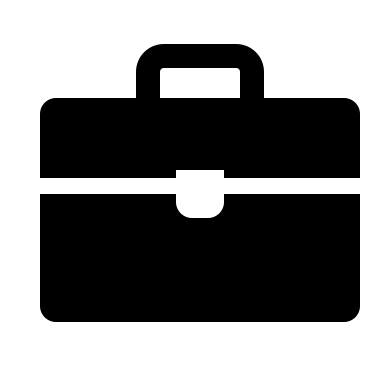 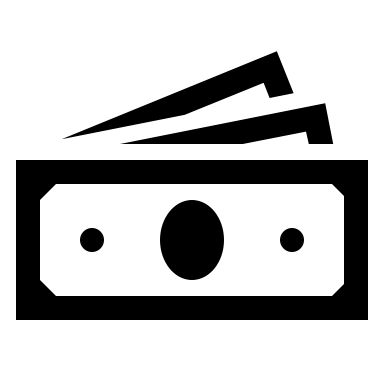 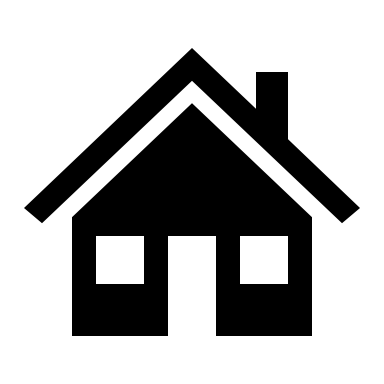 Brand Personality Traits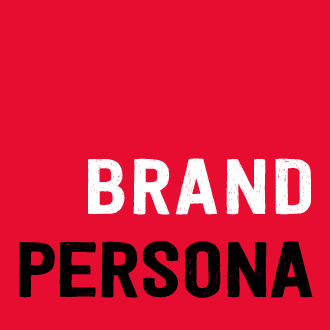 Rank your brand based on which traits best describe and are most important to the brand.  Apply a score of 1 to 10 to each trait with 10 being the most important. This,
But Not That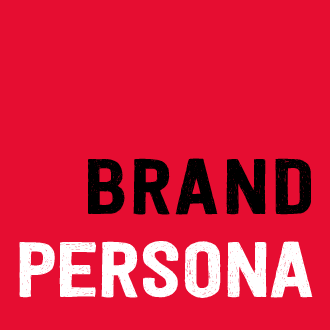 Choose adjectives that describe your key brand characteristics. Example: emotive but not sensational. At the end of the exercise, choose the top two phrases that reflect your brand in order to hone your messaging and brand representation.Brand Affiliations
and Beliefs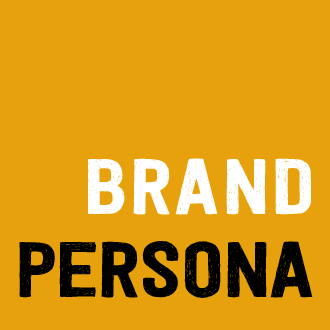 Brand
VoiceVisual 
Identity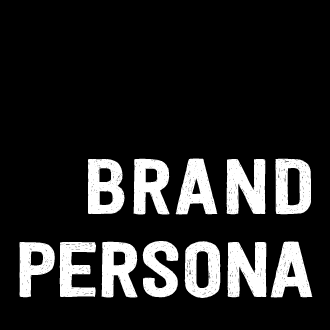 ColorsTypographyLogoWrite a brief summary of what your company does and for whom. Write a description of who your brand would be if it were a person. Choose a few adjectives that clearly describe this individual. Include a photograph to help visualize a person who represents your brand. TRAITSCORETRAITSCORETRAITSCOREAccessibleExclusiveSophisticatedAltruisticFeminineSpiritedAuthoritativeFriendlySpiritualBoldFunHigh TechCaringMasculineLow TechCleverMatureNo TechCompetentModernTraditionalConservativePersonableWarmCorporatePolishedWorldlyDependableProfessionalYouthfulEasy-GoingQuirkyEdgyRebelliousElegantRuggedEstablishedSeriousExcitingSincereTOP 5 TRAITSTRAIT 1TRAIT 2TRAIT 3TRAIT 4TRAIT 5This, but not that. This, but not that. This, but not that. but notbut notbut notbut notbut notbut notbut notbut notbut notbut notTOP 2 PHRASESPhrase 1TOP 2 PHRASESPhrase 2What causes (political, social, religious, etc.) are your brand affiliated with?What is your brand’s relationship to these causes?How does your ideal customer view your beliefs?Are these beliefs and affiliations relevant to your public branding strategy?How do you want your brand to make people feel?What other brand has a similar voice?What voice would not appeal to your target audience?Who would your brand be if it were a celebrity?What makes your voice different from your competition?How is your brand personality represented visually? DISCLAIMERAny articles, templates, or information provided by Smartsheet on the website are for reference only. While we strive to keep the information up to date and correct, we make no representations or warranties of any kind, express or implied, about the completeness, accuracy, reliability, suitability, or availability with respect to the website or the information, articles, templates, or related graphics contained on the website. Any reliance you place on such information is therefore strictly at your own risk.